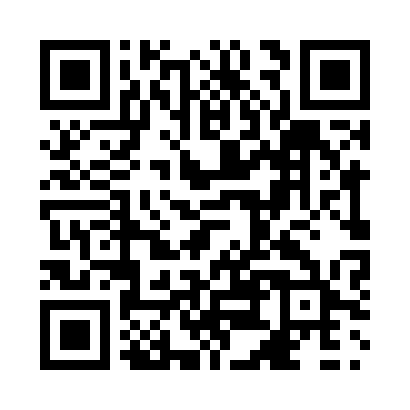 Prayer times for Legerville, New Brunswick, CanadaMon 1 Jul 2024 - Wed 31 Jul 2024High Latitude Method: Angle Based RulePrayer Calculation Method: Islamic Society of North AmericaAsar Calculation Method: HanafiPrayer times provided by https://www.salahtimes.comDateDayFajrSunriseDhuhrAsrMaghribIsha1Mon3:305:321:246:499:1611:182Tue3:315:331:246:499:1511:173Wed3:325:341:246:499:1511:164Thu3:335:341:256:499:1511:165Fri3:345:351:256:489:1411:156Sat3:365:361:256:489:1411:147Sun3:375:361:256:489:1311:138Mon3:385:371:256:489:1311:129Tue3:395:381:256:489:1211:1110Wed3:415:391:266:479:1211:0911Thu3:425:401:266:479:1111:0812Fri3:445:411:266:479:1011:0713Sat3:455:421:266:479:1011:0614Sun3:475:421:266:469:0911:0415Mon3:495:431:266:469:0811:0316Tue3:505:441:266:459:0711:0117Wed3:525:451:266:459:0711:0018Thu3:545:461:266:449:0610:5819Fri3:555:471:266:449:0510:5720Sat3:575:491:266:439:0410:5521Sun3:595:501:266:439:0310:5322Mon4:005:511:276:429:0210:5223Tue4:025:521:276:429:0110:5024Wed4:045:531:276:419:0010:4825Thu4:065:541:276:418:5910:4626Fri4:085:551:276:408:5710:4527Sat4:095:561:276:398:5610:4328Sun4:115:571:276:388:5510:4129Mon4:135:591:266:388:5410:3930Tue4:156:001:266:378:5210:3731Wed4:176:011:266:368:5110:35